School: ____________________________________________ Coach: __________________________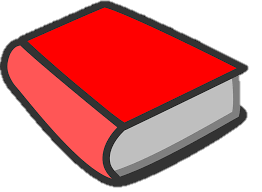 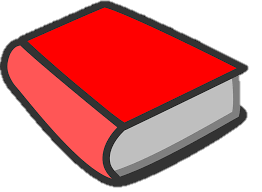 School Leader Being Coached:_________________________ Date Initiated: _____________________Directions: Select 2-3 concepts/areas to coach based on the school’s action plan for family engagement.  Complete the table to use in coaching meetings (as needed), and decide on a Plan for Monitoring the coaching process (to be updated at least Quarterly).Plan for Monitoring Adherence to Coaching Service Delivery Plan: (who, how, frequency, and schedule): ________________________________________________________________________________________________________________________________________________________________________________________________________________________________________________PlanningArea I:What part of the Partnerships for Literacy process is being coached?What coaching process will you use to coach this?How often will you provide this coaching?What will need to be prepared to provide this coaching?How will you document progress?How and when will you provide feedback?How will you know if your coaching is effective?PlanningArea 2:What part of the Partnerships for Literacy process is being coached?What coaching process will you use to coach this?How often will you provide this coaching?What will need to be prepared to provide this coaching?How will you document progress?How and when will you provide feedback?How will you know if your coaching is effective?PlanningArea 3 (optional):What part of the Partnerships for Literacy process is being coached?What coaching process will you use to coach this?How often will you provide this coaching?What will need to be prepared to provide this coaching?How will you document progress?How and when will you provide feedback?How will you know if your coaching is effective?